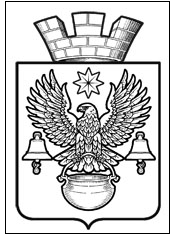 ПОСТАНОВЛЕНИЕАДМИНИСТРАЦИИ  КОТЕЛЬНИКОВСКОГО ГОРОДСКОГО ПОСЕЛЕНИЯКОТЕЛЬНИКОВСКОГО МУНИЦИПАЛЬНОГО РАЙОНАВОЛГОГРАДСКОЙ ОБЛАСТИ   28.03.2022 г.					№ 196Об установлении публичного сервитута в целях размещения линейных объектов системы газоснабжения , 
их неотъемлемых технологических частей    В соответствии со статьями 5,7,11, главой 7 Земельного кодекса Российской Федерации статьей 3.3,частью 4 статьи 3.6 Федерального закона Российской Федерации от 25 октября 2001 г.№137-ФЗ «О введении в действие Земельного кодекса Российской Федерации», Постановлением Правительства Российской Федерации от 20 ноября 2000г.№ 878 «Об утверждении Правил охраны газораспределительных сетей» ,  рассмотрев  ходатайство Администрации Котельниковского городского поселения Котельниковского муниципального района Волгоградской области  (вх.№168 от 07.02.2022 г.),  в лице главного специалиста по имуществу администрации Котельниковского городского поселения  Изучеевой С.Г., действующей на основании доверенности №34/310-н/34-2021-1-1270    от 22.04.2021 г., учитывая отсутствие заявлений правообладателей земельных участков в период публикации сообщения от 07 февраля 2022года на официальном сайте органа местного самоуправления Администрации Котельниковского городского поселения Котельниковского муниципального района Волгоградской области в информационно-телекоммуникационной сети «Интернет»  https://akgp.ru/,  руководствуясь Федеральным законом от 06 октября 2003 года №131-ФЗ «Об общих принципах организации местного самоуправления в Российской Федерации», Уставом Котельниковского городского поселения Котельниковского муниципального района Волгоградской области, администрация Котельниковского городского поселения ПОСТАНОВЛЯЕТ:1. Установить на  территории Котельниковского городского поселения Котельниковского муниципального района Волгоградской области публичный сервитут, а так же утвердить границы публичного сервитута, согласно схеме расположения границ   публичного сервитута : 
1.1. Общей площадью12408 кв.м в целях размещения системы газоснабжения -газопровода низкого давления к жилым домам к жилым домам по низкого давления по ул. Липова , Гришина, Пролетарская, Серафимовича, Ломоносова  в  г. Котельниково Волгоградской области, кадастровый номер 34:13:130021:1787, расположенного по адресу : Волгоградская область, г.Котельниково, ул. Липова , Гришина, Пролетарская, Серафимовича, Ломоносова, в отношении земельных участков, расположенных по адресам Волгоградская область, г.Котельниково :1. 34:13:130021:31, расположенный по адресу: обл. Волгоградская, р-н Котельниковский, г. Котельниково, ул. Липова, 27;
2. 34:13:130021:58, расположенный по адресу: обл. Волгоградская, р-н Котельниковский, г. Котельниково, Липова, дом 19; 
3. 34:13:130021:92, расположенный по адресу: обл. Волгоградская, р-н Котельниковский, г. Котельниково, ул. Липова, дом 14;
4. 34:13:130021:91, расположенный по адресу: обл. Волгоградская, р-н Котельниковский, г. Котельниково, ул. Липова, дом 12; 
5. 34:13:130021:90, расположенный по адресу: обл. Волгоградская, р-н Котельниковский, г. Котельниково, ул. Липова, дом 10;  
6. 34:13:130021:79, расположенный по адресу: обл. Волгоградская, р-н Котельниковский, г. Котельниково, ул. Липова, дом 3;    
7. 34:13:130021:75, расположенный по адресу: обл. Волгоградская, р-н Котельниковский, г. Котельниково, ул. Пролетарская, дом 12 "а";    
8. 34:13:130021:74, расположенный по адресу: обл. Волгоградская, р-н Котельниковский, г. Котельниково, ул. Пролетарская, дом 12 "В";    
 9. 34:13:130021:1739, расположенный по адресу: обл. Волгоградская, р-н Котельниковский, г. Котельниково, ул. Пролетарская, 14;    
10. 34:13:130021:68, расположенный по адресу: обл. Волгоградская, р-н Котельниковский, г. Котельниково, ул.  Гришина, дом 4/2;     
11. 34:13:130021:70, расположенный по адресу: обл. Волгоградская, р-н Котельниковский, г. Котельниково, ул. Гришина, дом 4;  
12. 34:13:130021:67, расположенный по адресу: обл. Волгоградская, р-н Котельниковский, г. Котельниково, ул. Гришина, дом 6;    
13. 34:13:130021:77, расположенный по адресу: обл. Волгоградская, р-н Котельниковский, г. Котельниково, ул. Пролетарская, дом 8;  
14. 34:13:130021:83, расположенный по адресу: обл. Волгоградская, р-н Котельниковский, г. Котельниково, ул. Липова, дом 2;  
15. 34:13:130021:1737, расположенный по адресу: обл. Волгоградская, р-н Котельниковский, г. Котельниково, ул. Липова, 4а;    
16. 34:13:130021:1740, расположенный по адресу: обл. Волгоградская, р-н Котельниковский, г. Котельниково, ул. Липова, дом 6 а;        
17. 34:13:130021:89, расположенный по адресу: обл. Волгоградская, р-н Котельниковский, г. Котельниково, ул. Ломоносова, дом 4;        
18. 34:13:130021:126, расположенный по адресу: обл. Волгоградская, р-н Котельниковский, г. Котельниково, ул. Серафимовича, дом 9;      
 19. 34:13:130021:127, расположенный по адресу: обл. Волгоградская, р-н Котельниковский, г. Котельниково, ул. Серафимовича, дом 7;          
20. 34:13:130021:1738, расположенный по адресу: обл. Волгоградская, р-н Котельниковский, г. Котельниково, ул. Серафимовича, дом 5; 
21. 34:13:130021:129, расположенный по адресу: обл. Волгоградская, р-н Котельниковский, г. Котельниково, ул. Серафимовича, дом 3;        
22. 34:13:130021:2071, расположенный по адресу: обл. Волгоградская, р-н Котельниковский, г. Котельниково ;       
23. 34:13:130021:3, расположенный по адресу: обл. Волгоградская, р-н Котельниковский, г. Котельниково, ул. Гришина, дом26; 
24. 34:13:130021:46, расположенный по адресу: обл. Волгоградская, р-н Котельниковский, г. Котельниково, ул. Гришина, дом 30;2. Определить правообладателем указанного выше  публичного сервитута в отношении земельных участков, указанных в подпункте 1.1 пункта 1 настоящего постановления муниципальное образование Котельниковское городское поселения Котельниковского муниципального района Волгоградской области в целях размещения линейного объекта системы газоснабжения, их неотъемлемых технологических частей (инженерное сооружение), для обеспечения газоснабжения населения.   
3. Публичный сервитут устанавливается сроком на 49 лет.
4. Срок, в течение которого использование земельного участка (его части) и (или) расположенного на нем объекта недвижимого имущества в соответствии с их разрешённым использованием будет невозможно или существенно затруднено в связи с осуществлением сервитута  только при предотвращении или устранении аварийных ситуаций. Продолжительность не должна превышать   более 3-х месяцев в отношении  земельных участков, предназначенных для жилищного строительства (в том числе индивидуального жилищного строительства), ведения личного подсобного хозяйства, садоводства, огородничества, не более 1 года, - на  иных земельных участках.  
5.  Плата за публичный сервитут не устанавливается.             
6. Считать публичный сервитут установленным с момента внесения сведений о нём в Единый государственный реестр недвижимости.
7.Установить свободный график проведения работ при осуществлении деятельности, для обеспечения которой устанавливается публичный сервитут. 
 Работы проводятся в соответствии с Правилами охраны газораспределительных сетей , утвержденным Постановлением Правительства РФ от 20 ноября 2000г.№878.
8.Муниципальное образование Котельниковское городское поселение Котельниковского муниципального района Волгоградской области вправе : 
в установленных границах публичного сервитута осуществлять в соответствии с требованиями законодательства Российской Федерации деятельность , для обеспечения которой установлен публичный сервитут; 
обратиться до окончания действия публичного сервитута  с ходатайством об установлении публичного сервитута на новый срок.
9. Котельниковское городское поселение Котельниковского муниципального района Волгоградской обязано привести земельные участки, указанные в приложении № 1 к настоящему постановлению, в состояние, пригодное для их использования в соответствие с видом разрешенного использования, в сроки, предусмотренные пунктом 8 статьи 39.50 Земельного кодекса Российской Федерации, после завершения на земельном участке деятельности, для обеспечения которой установлен публичный сервитут.    
10. Переход права на инженерное сооружение , принадлежащее обладателю публичного сервитута и расположенное в границах публичного сервитута и расположенное в границах публичного сервитута, влечет за собой переход публичного сервитута к новому собственнику инженерного сооружения. При этом переход не является основанием для изменения условий осуществления публичного сервитута. 
11. Администрации Котельниковского городского поселения в течение 5 рабочих дней со дня принятия настоящего постановления обеспечить проведение мероприятий, предусмотренных п.7 ст. 39.43  Земельного кодекса Российской Федерации. 
12. Настоящее постановление вступает в силу со дня его официального обнародования  в сети Интернет на официальном сайте администрации Котельниковского городского поселения. 
13. Контроль за исполнением постановления оставляю за собой.Глава Котельниковского                                                                                                                                городского поселения							А.Л. Федоров